PENGEMBANGAN MEDIA KOMIK PADA TEMA LINGKUNGAN SAHABAT KITA UNTUK SISWA KELAS V SDABSTRAKKHAIRUL AZEMINPM. 181434165Penelitian pengembangan ini bertujuan untuk mengembangkan media komik pada tema lingkungan sahabat kita yang layak digunakan untuk pembelajaran. Penelitian ini merupakan jenis penelitian pengembangan (Research and Development) dengan menggunakan model 4D. Pada penelitian ini, peneliti melaksanakan model pengembangan 4D hanya sampai pada tahap pengembangan (development). Instrumen yang digunakan untuk mengumpulkan data adalah angket atau kuesioner. Angket digunakan untuk memperoleh data telaah ahli materi, ahli media dan data kepraktisan dari produk yang akan dikembangkan berupa respon guru terhadap kepraktisan Media Pembelajaran  Komik  Pada Tema  Lingkungan sahabat kita. Dari validasi yang dilakukan oleh telaah ahli media didapatkan persentase sebesar 94,6% dan dari validasi telaah materi didapatkan persentase sebesar 84%. Dari persentase tersebut dapat dikatakan bahwa media komik pada tema lingkungan sahabat kita yang dikembangkan “Sangat Valid” digunakan pada proses pembelajaran.Kata Kunci: Pengembangan, Media Komik, Lingkungan Sahabat Kita.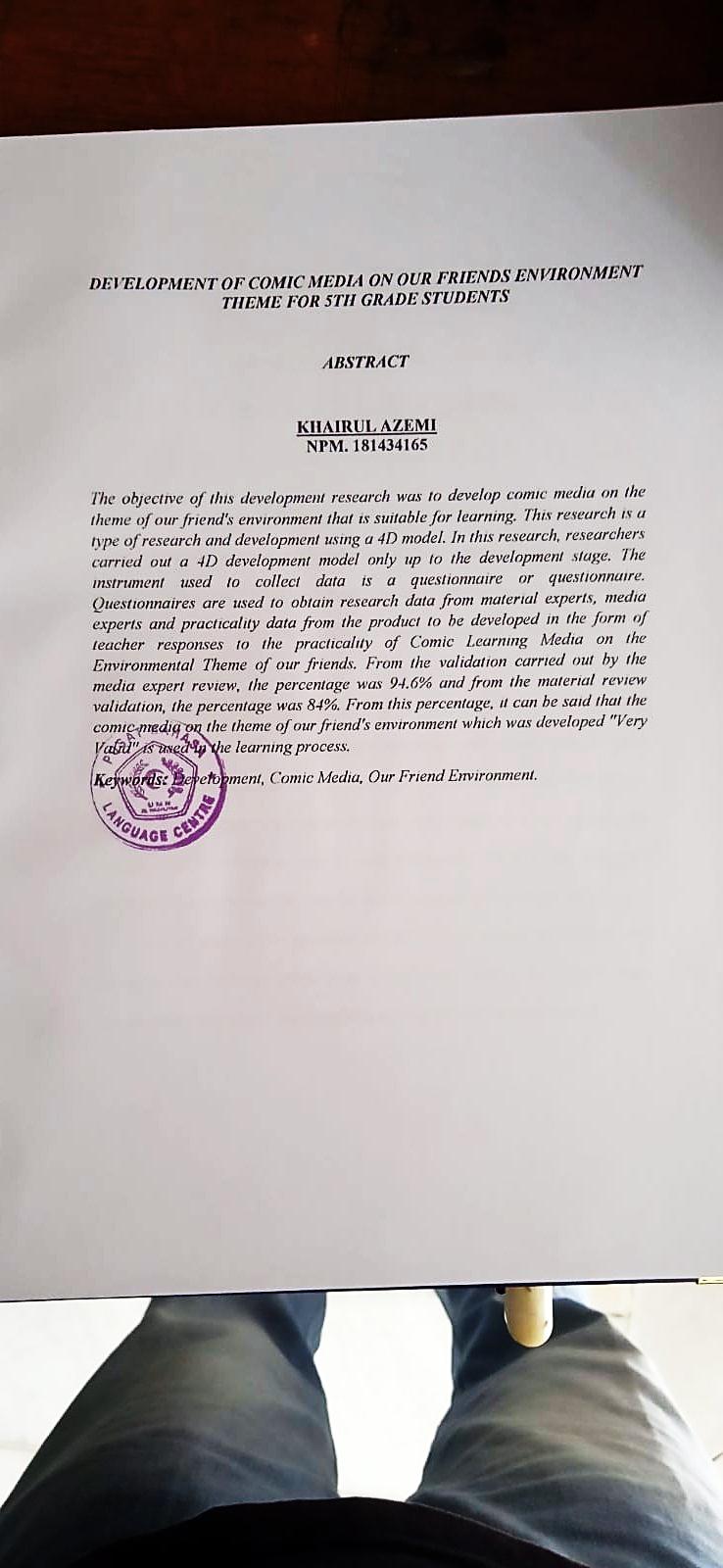 